培训中心北区平面图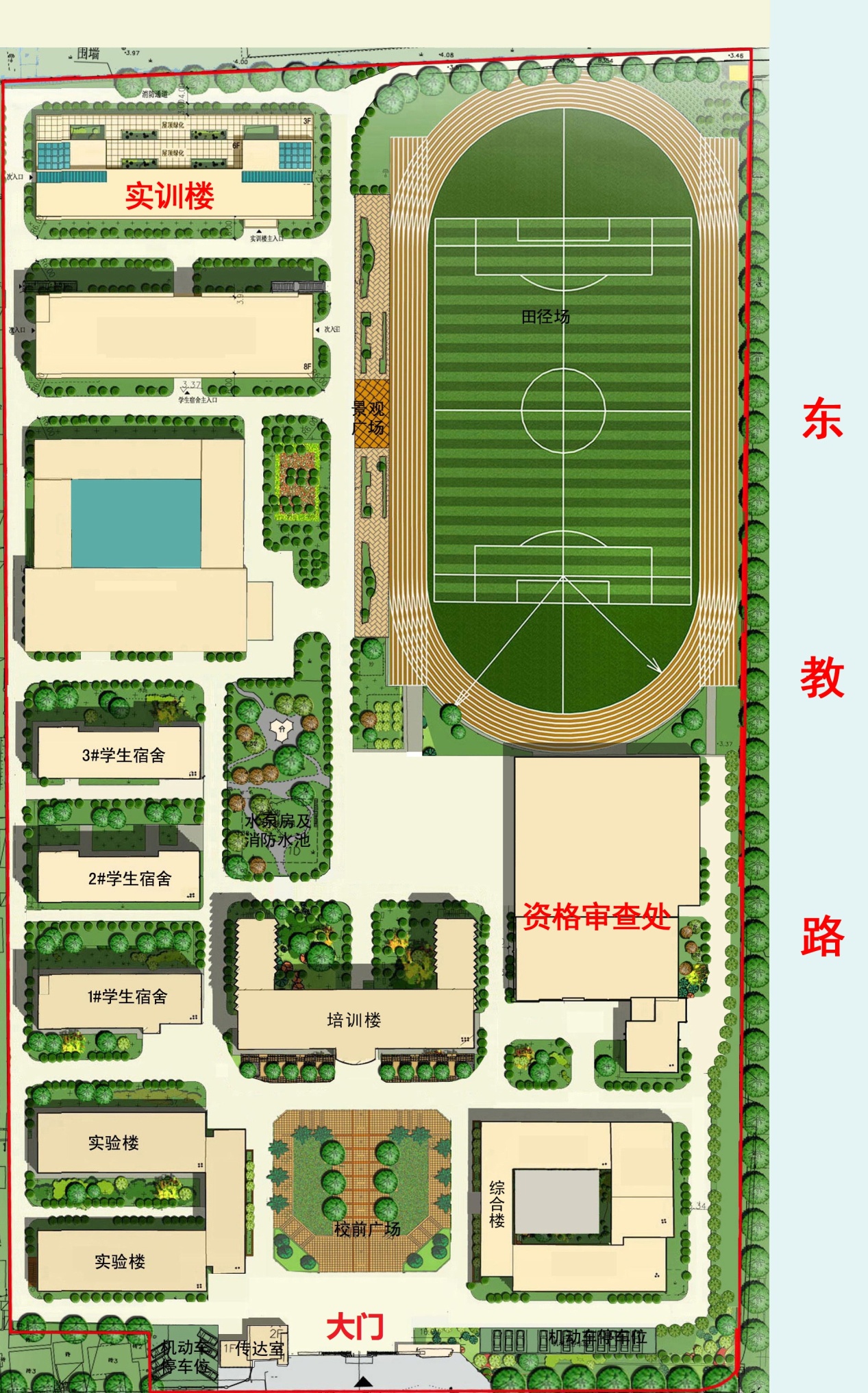 培训中心南区平面图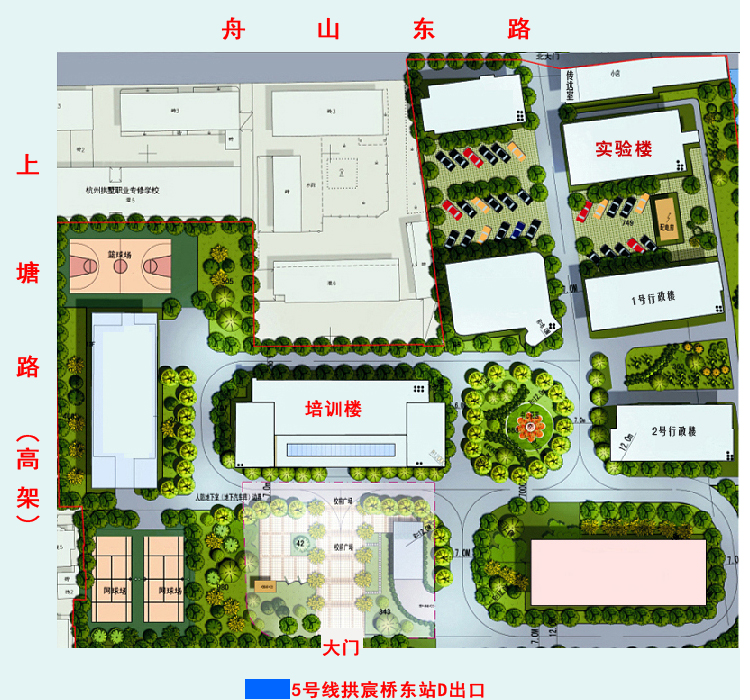 